     NIQ YARD SALE REGISTRATION FORM (Due by 8/01/2021)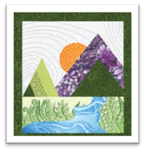 SEPTEMBER  11, 2021SHRINER’S EVENT CENTER, HAYDEN, IDVENDOR # __________________  (this number must be on all items you sell)	Agreement:All merchandise must be quilting/sewing related and/or completed quilted/sewn items.25% Fee will be charged on all sales. Fee goes towards rent, tables, advertising and any other incurred expenses. All merchandise must be tagged with vendor number and price.Prices may be negotiated for your own items or for another member that has given you permission to negotiate on their behalf.  Change and initial price on the price tag.All sales will be entered on the sales sheet provided to each shopper, no money will be collected by individuals participating in the sale.If indicated that you will need your own table you must be there during the entire sale or arrange for someone else to work your table.All merchandise sold must be that of a member of North Idaho Quilters.All members selling items must register and have a vendor number, regardless of the number of items sold.NIQ is not responsible for lost or stolen items but will take all possible measures to prevent such acts, i.e. providing volunteers to monitor tables and write up orders.Sales tax will be calculated on total sales and be remitted to the state by NIQ.All unsold items not picked up by 3:00 on Sept. 11 will be donated to the Quilt Show Country Store.  If some else is picking up your unsold items they must bring your registration form.Checks for your sales less 25% fee will be issued and available at the General Meeting on Sept. 27.  I would like to donate any unsold items to the Quilt Show Country Store 2022  I may want to donate some of my unsold items to the Quilt Show Country Store 2022, but will decide after the yard sale.  I do not want to donate to the Quilt show Country Store 2022 at this time and will pick up all unsold items by 3 pm on the day of the garage sale.Your signature below acknowledges that you have read and agree to abide by the rules of participation above.______________________________________________________________________________Date				SignatureReturn form to:Sally Clouse3513 N Sherwood DrCoeur D Alene, ID 83815Contact InformationName:Address:CityState/ZipPhone:Email:Items to be SoldItems to be SoldWhat type of items will you be selling?  All items sold must be quilting/sewing related.What type of items will you be selling?  All items sold must be quilting/sewing related.FabricKitsPatternsBooksTools and NotionsFinished ItemsOther? I have items to donateSpace Needs – estimate how much space you will need,Space Needs – estimate how much space you will need,Space Needs – estimate how much space you will need,Just a few Items½ Table1 TableI will be sharing a table with:I will be sharing a table with:I will be sharing a table with:At this time only one table per member to allow the largest number of members to participate. 20 days prior to sell we will offer more table space if available, check  if you would like additional space.At this time only one table per member to allow the largest number of members to participate. 20 days prior to sell we will offer more table space if available, check  if you would like additional space.At this time only one table per member to allow the largest number of members to participate. 20 days prior to sell we will offer more table space if available, check  if you would like additional space.